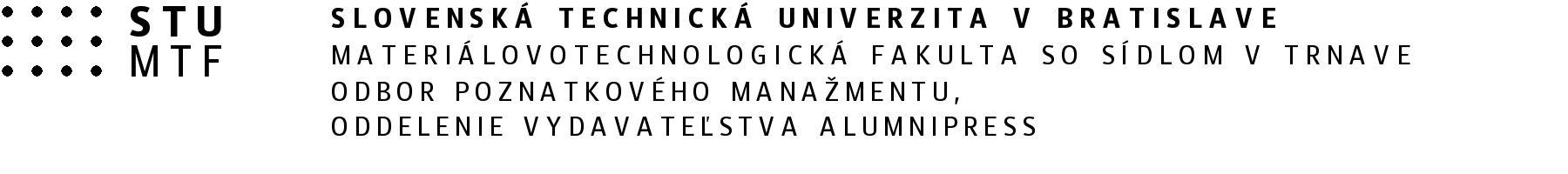 Príloha COSNOVA RECENZNÉHO POSUDKU PUBLIKÁCIE  DO EDIČNÉHO PLÁNU MTF STU V TRNAVENázov publikácie:Obsahová náplň :  (posúdiť obsah publikácie v súlade s platnými osnovami daného predmetu, vyjadrenie sa k odbornej úrovni publikácie s prihliadnutím na potreby MTF STU, primeranosť rozsahu publikácie so zreteľom na rozsah predmetu, vhodnosť členenia jednotlivých častí textu):Návrh na úpravu, resp. zmenu posudzovaného textu: (definujte presne návrhy na zmenu)Odôvodnenie vydania publikácie: (vyjadrite sa k dostupnosti inej literatúry)Posúdenie textu po stránke terminologickej: (pojmoslovie, vhodnosť citovanej literatúry)Ďalšie pripomienky:Vyjadrenie recenzenta:odporúčam / neodporúčam vydanie publikácie*Dňa .....................	    			                                         ………………………………..          podpis recenzenta____________________* Nehodiace sa škrtnúťVyplnenie povinných údajov recenzenta (okrem zamestnancov MTF STU):Zamestnanec: (vrátane všetkých titulov): Rodné priezvisko:Dátum narodenia:Miesto narodenia:Rodné číslo:Rodinný stav:Poberateľ dôchodku (ak áno tak akého):Dátum priznania dôchodku:Poberateľ materského alebo rodičovského príspevku (typ príspevku počas trvania dohody):Zdravotná poisťovňa:Držiteľ preukazu ZŤP: (áno alebo nie a ak áno, tak dátum odkedy):Študent: (ak áno, doložiť štatút študenta - platí len pre DOBPŠ):Tel. č./email: (nutné uviesť kvôli kontaktu):Trvalý pobyt: (aj presné PSČ) adresa podľa občianskeho preukazu:Číslo účtu, na ktorý budú peniaze zaslané: (vo forme IBAN):	